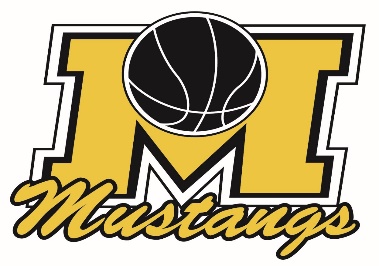 Aux parents, qui consacrent tant au sport de leurs enfants.Un ami me demande :Pourquoi dépenser autant d’argent et de temps pour que ton enfant s’entraîne au tennis, au karaté, à la natation, au vélo, au football, au basket ou un autre sport ?Je lui réponds :Eh bien, j’ai une confession à te faire, je ne paie pas pour que mon enfant s’entraîne et joue. Tu sais ce que je paie ?- Je paie pour garder la motivation de passer à travers cette étape cruciale.- Je paie pour qu’il devienne un adulte responsable avec un avenir.- Je paie pour qu’il apprenne à gérer un horaire et un agenda surchargé. - Je paie pour qu’il se responsabilise à avoir de bons résultats académiques. - Je paie pour que mon enfant apprenne à être discipliné.- Je paie pour que mon enfant apprenne à prendre soin de son corps et de son esprit.- Je paie pour que mon enfant apprenne à travailler avec les autres.- Je paie pour qu’il soit autonome et imputable de ses actions.- Je paie pour que mon enfant apprenne à faire face à la déception quand il n’obtient pas ce qu’il attendait et qu’il sache qu’il faut travailler plus dur.- Je paie pour que mon enfant apprenne à atteindre ses objectifs par un processus.- Je paie pour que mon enfant comprenne qu’il faudra des heures de travail dur et de formation pour s`améliorer et avoir des résultats et que le succès n’arrive pas du jour au lendemain.- Je paie pour que mon enfant ait l’occasion de construire des amitiés qui dureront.- Je paie pour que mon enfant soit sur le terrain de jeu et pas devant la télé.- Je paie pour que mon enfant revienne si fatigué qu’il souhaite juste se reposer et n’ait pas le temps de penser à faire de mauvaises choses.- Je paie pour tous les enseignements que ce beau sport lui donne : Leadership, Responsabilité, Humilité, Respect, Engagement, Dépassement, Amitié, Esprit d’équipe, etc.Je pourrais poursuivre, mais en résumé : Je ne paie pas pour les pratiques. Je paie pour les opportunités qu’offre le sport à mon enfant de développer des attributs et des compétences que tous les employeurs recherches et qui lui seront très utiles tout au long de la vie et lui donneront l’occasion de s’épanouir.D’après ce que j’ai vu jusqu’aujourd’hui, je pense que c’est mon meilleur investissement.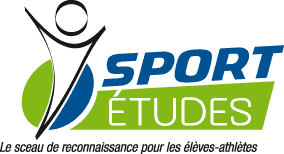 